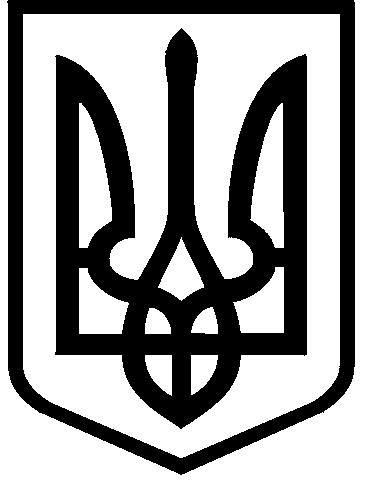 КИЇВСЬКА МІСЬКА РАДАVIII СКЛИКАННЯПОСТIЙНА КОМIСIЯ З ПИТАНЬ БЮДЖЕТУТА СОЦIАЛЬНО-ЕКОНОМIЧНОГО РОЗВИТКУ01044, м. Київ, вул. Хрещатик, 36, каб. 1001                           тел.:(044)202-72-98, 202-70-43Протокол №  14/123засідання постійної комісії Київської міської ради з питань бюджету та соціально-економічного розвиткувід 15.05.2018Місце проведення: Київська міська рада, м.Київ, вул. Хрещатик, 364 поверх, сесійна зала10.00Склад комісії – 20 депутатів Київської міської ради.Присутні –  15 депутатів Київської міської ради, членів постійної комісії:Відсутні - 5 депутатів Київської міської ради: Руденко О.П., Костенко Л.В.,  Товмасян В.Р.,  Шлапак А.В., Яловий В.Б.Порядок денний:Про розгляд Звіту про результати діяльності Департаменту внутрішнього фінансового контролю і аудиту виконавчого органу Київської міської ради (Київської міської державної адміністрації) за І квартал 2018 року (лист Департаменту внутрішнього фінансового контролю і аудиту виконавчого органу Київської міської ради (Київської міської державної адміністрації) від 02.05.2018 № 070-5-18/942.Про розгляд звіту про хід виконання Програми вирішення депутатами Київської міської ради соціально-економічних проблем, виконання передвиборчих програм та доручень виборців на 2016-2019 роки за І квартал 2018 року (лист управління фінансового забезпечення та звітності секретаріату Київської міської ради від 08.05.2018 № 08/235-145).Про проект розпорядження Київського міського голови «Про вирішення фінансових питань» (кошти у сумі 1 866 406,31 грн, лист управління фінансового забезпечення та звітності від 04.05.2018 № 08/235-141).Про проект розпорядження Київського міського голови «Про вирішення фінансових питань» (кошти у сумі 38 550,00 грн, лист управління фінансового забезпечення та звітності від 04.05.2018 № 08/235-141).Про проект розпорядження Київського міського голови «Про вирішення фінансових питань» (кошти у сумі 265 935,74 грн, лист управління фінансового забезпечення та звітності від 04.05.2018 № 08/235-141).Про проект розпорядження Київського міського голови «Про вирішення фінансових питань» (кошти у сумі 441 493,40 грн, лист управління фінансового забезпечення та звітності від 04.05.2018 № 08/235-141).Про проект розпорядження Київського міського голови «Про вирішення фінансових питань» (кошти у сумі 17 760,00 грн, лист управління фінансового забезпечення та звітності від 04.05.2018 № 08/235-141).Про проект розпорядження Київського міського голови «Про вирішення фінансових питань» (кошти у сумі 45 000,00 грн, лист управління фінансового забезпечення та звітності від 04.05.2018 № 08/235-141).Про проект розпорядження Київського міського голови «Про вирішення фінансових питань» (кошти у сумі 20 000,00 грн, лист управління фінансового забезпечення та звітності від 04.05.2018 № 08/235-141).Про проект розпорядження Київського міського голови «Про вирішення фінансових питань» (кошти у сумі 350 243,71 грн, лист управління фінансового забезпечення та звітності від 10.05.2018 № 08/235-152).Про проект розпорядження Київського міського голови «Про вирішення фінансових питань» (кошти у сумі 4 396,80 грн, лист управління фінансового забезпечення та звітності від 10.05.2018 № 08/235-152).Про проект розпорядження Київського міського голови «Про вирішення фінансових питань» (кошти у сумі 6 815,16 грн, лист управління фінансового забезпечення та звітності від 10.05.2018 № 08/235-152)Про проект розпорядження Київського міського голови «Про вирішення фінансових питань» (кошти у сумі 218 058,60 грн, лист управління фінансового забезпечення та звітності від 10.05.2018 № 08/235-152)Про повторний розгляд розпорядження виконавчого органу Київської міської ради (Київської міської державної адміністрації) від 24.04.2018 № 679 «Про перерозподіл видатків бюджету міста Києва, передбачених Святошинській районній в місті Києві державній адміністрації на 2018 рік» (лист Святошинської РДА від 02.05.2018 107-24/3047).Про розгляд листа Департаменту житлово-комунальної інфраструктури виконавчого органу Київської міської ради (КМДА) від 04.05.2018 № 058/7/2-3670 щодо погодження структури граничного обсягу витрат за рахунок статутного фонду КП «Київтеплоенерго».Про розпорядження виконавчого органу Київської міської ради (Київської міської державної адміністрації) від 03.05.2018 № 741 «Про перерозподіл видатків бюджету міста Києва, передбачених Департаменту соціальної політики виконавчого органу Київської міської ради (Київської міської державної адміністрації) на 2018 рік» (лист Департаменту соціальної політики виконавчого органу Київської міської ради (Київської міської державної адміністрації від 07.05.2018 № /741-002/3).Про проект рішення «Про затвердження Програми зайнятості населення м. Києва на 2018-2020 роки» (від 18.04.2018 № 08/231-1308/ПР).Про проект рішення «Про припинення Київського міського інформаційно-обчислювального центру шляхом приєднання до Міського наукового інформаційно-аналітичного центру медичної статистики» (від 16.04.2018               № 08/231-1257/ПР).Про проект рішення «Про припинення Київського міського центру здоров'я шляхом приєднання до комунального некомерційного підприємства «Київський міський центр громадського здоров'я» виконавчого органу Київської міської ради (Київської міської державної адміністрації)» (від 17.04.2018 №08/231-1259/ПР).Про проект рішення «Про внесення змін до рішення Київської міської ради від 23 червня 2011 року № 242/5629 «Про встановлення місцевих податків і зборів у                       м. Києві» А-24690 (від 24.04.2018 № 08/231-1377/ПР).Про проект рішення «Про надання статусу скверу земельній ділянці, що розташована біля житлових будинків №№ 9в, 9г, 9д по проспекту Академіка Глушкова у Голосіївському районі м. Києва» (від 12.04.2018 08/231-1201/ПР).Про проект рішення «Про надання статусу скверу земельним ділянкам, що розташовані на вул. Архітектора Вербицького та вул. Тростянецькій, що розташовані у Дарницькому районі м. Києва» (від 18.04.2018 № 08/231-1294/ПР).Про проект рішення «Про демонтаж та списання основного засобу, який належить до комунальної власності територіальної громади міста Києва» (від 16.04.2018 №08/231-1236/ПР).Про розгляд інформації щодо фінансово-господарської діяльності комунальних підприємств, госпрозрахункових організацій та установ територіальної громади         м. Києва за 2017 рік (лист Департаменту комунальної власності м. Києва виконавчого органу Київської міської ради (КМДА) від 15.03.2018 № 062/07/14-2436).24.1 Розгляд інформації щодо фінансово-господарської діяльності КП «Київтранспарксервіс» (лист від 15.03.2018 № 053/05-751);24.2. Розгляд інформації щодо фінансово-господарської діяльності КП «Київській метрополітен» (лист від 03.03.2018 № 220-70);24.3 Розгляд інформації щодо фінансово-господарської діяльності КП «Київреклама» (лист від 15.03.2018 № 096-1154/КР);24.4.   Розгляд інформації щодо фінансово-господарської діяльності КО «Інститут генерального плану міста Києва» (лист від 16.04.2018 № 08-879).Про проект рішення «Про внесення змін до рішення Київської міської ради від 21 грудня 2017 року № 1043/4050 «Про бюджет міста Києва на 2018 рік» (від 15.03.2018 № 08/231-897/ПР).Про проект рішення «Про внесення змін до рішення Київської міської ради від 21 грудня 2017 року № 1043/4050 «Про бюджет міста Києва на 2018 рік»  (від 20.04.2018 № 08/231-1338/ПР).Про розгляд звіту про виконання у 2017 році  міської цільової програми «Освіта Києва. 2016-2018 роки», затвердженої рішенням Київської міської ради від 03.03.2016 №125/125 (лист Департаменту освіти і науки, молоді та спорту виконавчого органу Київської міської ради (Київської міської державної адміністрації від 14.02.2018 № 063-1531). Про розгляд звіту про виконання у 2017 році Міської комплексної цільової програми «Молодь та спорт столиці» на 2016-2018 роки, затвердженої рішенням Київської міської ради від 28.07.2016 №870/870 (лист Департаменту освіти і науки, молоді та спорту виконавчого органу Київської міської ради (Київської міської державної адміністрації від 02.04.2018 № 063-3301).Про розгляд звіту про виконання у 2017 році Міської цільової програми оздоровлення та відпочинку дітей м. Києва на період до 2018 року, затвердженої рішенням Київської міської ради від 03.07.2014 № 21/21 (лист Департаменту освіти і науки, молоді та спорту виконавчого органу Київської міської ради (Київської міської державної адміністрації від 02.04.2018 № 063-3301).Про проект розпорядження Київського міського голови «Про вирішення фінансових питань» (кошти у сумі 426 385,36 грн, лист управління фінансового забезпечення та звітності від 14.05.2018 № 08/235-156).Про розгляд звіту робочої групи щодо опрацювання питання встановлення пільгової ставки земельного податку для окремих підприємств Державного концерну «Укроборонпром». Про розгляд звернення Солом’янської районної в місті Києві державної адміністрації щодо погодження змін до поадресних переліків між об’єктами капітального ремонту, що не потребують зміни бюджетних призначень (лист Солом’янської районної в місті Києві державної адміністрації від 14.05.2018        № 108-7342).Про погодження розпорядження виконавчого органу Київської міської ради (Київської міської державної адміністрації) від 14.05.2018 № 779 «Про перерозподіл видатків бюджету міста Києва, передбачених апарату виконавчого орану Київської міської ради (Київської міської державної адміністрації) на 2018 рік» (лист виконавчого органу Київської міської ради (Київської міської державної адміністрації від 14.05.2018 №040-649).Про розгляд звернення Дарницької районної в місті Києві державної адміністрації щодо погодження змін до поадресних переліків між об’єктами капітального ремонту, що не потребують зміни бюджетних призначень (лист Дарницької районної в місті Києві державної адміністрації від 14.05.2018 № 101-4299/04).СЛУХАЛИ: Страннікова А.М. щодо порядку денного із двадцяти дев’яти питань засідання постійної комісії Київської міської ради з питань бюджету та соціально-економічного розвитку від 15.05.2018.ВИСТУПИВ: Левін В.І. з пропозицією доповнити порядок денний наступними питаннями:-	Про проект розпорядження Київського міського голови «Про вирішення фінансових питань» (кошти у сумі 426 385,36 грн, лист управління фінансового забезпечення та звітності від 14.05.2018 № 08/235-156);Про розгляд звіту робочої групи щодо опрацювання питання встановлення пільгової ставки земельного податку для окремих підприємств Державного концерну «Укроборонпром». ВИСТУПИВ: Ярошенко Р.В. із пропозицією доповнити порядок денний питанням:Про розгляд звернення Солом’янської районної в місті Києві державної адміністрації щодо погодження змін до поадресних переліків між об’єктами капітального ремонту, що не потребують зміни бюджетних призначень (лист Солом’янської районної в місті Києві державної адміністрації від 14.05.2018        № 108-7342).ВИСТУПИВ: Странніков А.М. із пропозиціями:доповнити порядок денний питанням про погодження розпорядження виконавчого органу Київської міської ради (Київської міської державної адміністрації) від 14.05.2018 № 779 «Про перерозподіл видатків бюджету міста Києва, передбачених апарату виконавчого орану Київської міської ради (Київської міської державної адміністрації) на 2018 рік» (лист виконавчого органу Київської міської ради (Київської міської державної адміністрації від 14.05.2018 №040-649);перенести розгляд питання № 20 порядку денного «Про проект рішення «Про внесення змін до рішення Київської міської ради від 23 червня 2011 року № 242/5629 «Про встановлення місцевих податків і зборів у м. Києві» А-24690 (від 24.04.2018 № 08/231-1377/ПР) на наступне засідання постійної комісії. ВИРІШИЛИ: Затвердити порядок денний із тридцяти двох питань засідання постійної комісії Київської міської ради з питань бюджету та соціально-економічного розвитку від 15.05.2018.ГОЛОСУВАЛИ:  «за» – 12,  «проти» – 0,	 «утримались» – 0, «не голосували» – 3.	Рішення прийнято.Розгляд (обговорення) питань порядку денного:Про розгляд Звіту про результати діяльності Департаменту внутрішнього фінансового контролю і аудиту виконавчого органу Київської міської ради (Київської міської державної адміністрації) за І квартал 2018 року (лист Департаменту внутрішнього фінансового контролю і аудиту виконавчого органу Київської міської ради (Київської міської державної адміністрації) від 02.05.2018 № 070-5-18/942.СЛУХАЛИ: Інформацію Колтик О.Т. — директора Департаменту внутрішнього фінансового контролю і аудиту виконавчого органу Київської міської ради (Київської міської державної адміністрації) щодо результатів діяльності Департаменту внутрішнього фінансового контролю і аудиту виконавчого органу Київської міської ради (Київської міської державної адміністрації) за І квартал 2018 року. Доповідач додатково зазначила, що за І квартал 2018 року загальний фінансовий ефект від врахування рекомендацій Департаменту (заощаджені та повернуті комунальні ресурси) становить 24,6 млн грн та економічний ефект 38,6 млн грн у порівнянні з фактичним фінансуванням Департаменту 3,9 млн грн. Цього вдалося досягнути внаслідок здійснення ряду заходів, а саме попереднього, поточного та подальшого аудиту.ВИСТУПИВ: Маляревич О.В. із зауваженнями щодо дотриманням основних принципів здійснення державних закупівель.В ОБГОВОРЕННІ ВЗЯЛИ УЧАСТЬ: Дрепін А.В., Левін В.І., Ярошенко Р.В., Павлик В.А.ВИСТУПИВ: Левін В.І. із пропозицією доручити Департаменту внутрішнього фінансового контролю і аудиту виконавчого органу Київської міської ради (Київської міської державної адміністрації) провести аудит комунального підприємства виконавчого органу Київської міської ради (Київської міської державної адміністрації) «Київський центр розвитку міського середовища» щодо виконання робіт по реконструкції парку «Кіото» у Деснянському районі м. Києва.ВИРІШИЛИ: 1.Взяти до відома звіт про результати діяльності Департаменту внутрішнього фінансового контролю і аудиту виконавчого органу Київської міської ради (Київської міської державної адміністрації) за І квартал 2018 року (лист Департаменту внутрішнього фінансового контролю і аудиту виконавчого органу Київської міської ради (Київської міської державної адміністрації) від 02.05.2018 № 070-5-18/942.2. Доручити Департаменту внутрішнього фінансового контролю і аудиту виконавчого органу Київської міської ради (Київської міської державної адміністрації) провести аудит комунального підприємства виконавчого органу Київської міської ради (Київської міської державної адміністрації) «Київський центр розвитку міського середовища» щодо виконання робіт по реконструкції парку «Кіото» у Деснянському районі м. Києва.ГОЛОСУВАЛИ:  «за» – 11,  «проти» – 0,	 «утримались» – 0, «не голосували» – 4.Рішення прийнято.Про розгляд звіту про хід виконання Програми вирішення депутатами Київської міської ради соціально-економічних проблем, виконання передвиборчих програм та доручень виборців на 2016-2019 роки за І квартал 2018 року (лист управління фінансового забезпечення та звітності секретаріату Київської міської ради від 08.05.2018 № 08/235-145).СЛУХАЛИ: Інформацію Сагайдак Я.В. – заступника начальника управління -начальника відділу розпорядників та одержувачів бюджетних коштів управління фінансового забезпечення та звітності Київської міської ради про хід виконання Програми вирішення депутатами Київської міської ради соціально-економічних проблем, виконання передвиборчих програм та доручень виборців на 2016-2019 роки за І квартал 2018 року.ВИРІШИЛИ: Взяти до відома звіт про хід виконання Програми вирішення депутатами Київської міської ради соціально-економічних проблем, виконання передвиборчих програм та доручень виборців на 2016-2019 роки за І квартал 2018 року (лист управління фінансового забезпечення та звітності секретаріату Київської міської ради від 08.05.2018 № 08/235-145).ГОЛОСУВАЛИ:  «за» – 12,  «проти» – 0,	 «утримались» – 0, «не голосували» – 3.Рішення прийнятоПро проект розпорядження Київського міського голови «Про вирішення фінансових питань» (кошти у сумі 1 866 406,31 грн, лист управління фінансового забезпечення та звітності від 04.05.2018 № 08/235-141).СЛУХАЛИ: Інформацію Страннікова А.М. щодо проекту розпорядження Київського міського голови «Про вирішення фінансових питань» (кошти у сумі    1 866 406,31 грн). 	Доповідач пояснив, що даним проектом розпорядження планується здійснити розподіл коштів у сумі 1 866 406,31 грн, передбачених Програмою вирішення  депутатами Київської міської ради соціально-економічних проблем, виконання передвиборних програм та доручень виборців.ВИРІШИЛИ: Погодити проект розпорядження Київського міського голови «Про вирішення фінансових питань» (кошти у сумі 1 866 406,31 грн).ГОЛОСУВАЛИ:  «за» – 12,  «проти» – 0,	 «утримались» – 0, «не голосували» – 3.Рішення прийнято.Про проект розпорядження Київського міського голови «Про вирішення фінансових питань» (кошти у сумі 38 550,00 грн, лист управління фінансового забезпечення та звітності від 04.05.2018 № 08/235-141).СЛУХАЛИ: Інформацію Страннікова А.М. щодо проекту розпорядження Київського міського голови «Про вирішення фінансових питань» (кошти у сумі  38 550,00 грн). 	Доповідач пояснив, що даним проектом розпорядження планується здійснити розподіл коштів у сумі 38 550,00 грн, передбачених Програмою вирішення  депутатами Київської міської ради соціально-економічних проблем, виконання передвиборних програм та доручень виборців.ВИРІШИЛИ: Погодити проект розпорядження Київського міського голови «Про вирішення фінансових питань» (кошти у сумі 38 550,00 грн).ГОЛОСУВАЛИ:  «за» – 12,  «проти» – 0,	 «утримались» – 0, «не голосували» – 3.Рішення прийнято.Про проект розпорядження Київського міського голови «Про вирішення фінансових питань» (кошти у сумі 265 935,74 грн, лист управління фінансового забезпечення та звітності від 04.05.2018 № 08/235-141).СЛУХАЛИ: Інформацію Страннікова А.М. щодо проекту розпорядження Київського міського голови «Про вирішення фінансових питань» (кошти у сумі  265 935,74 грн). 	Доповідач пояснив, що даним проектом розпорядження планується здійснити розподіл коштів у сумі 265 935,74 грн, передбачених Програмою вирішення  депутатами Київської міської ради соціально-економічних проблем, виконання передвиборних програм та доручень виборців.ВИРІШИЛИ: Погодити проект розпорядження Київського міського голови «Про вирішення фінансових питань» (кошти у сумі 265 935,74 грн).ГОЛОСУВАЛИ:  «за» – 12,  «проти» – 0,	 «утримались» – 0, «не голосували» – 3.Рішення прийнято.Про проект розпорядження Київського міського голови «Про вирішення фінансових питань» (кошти у сумі 441 493,40 грн, лист управління фінансового забезпечення та звітності від 04.05.2018 № 08/235-141).СЛУХАЛИ: Інформацію Страннікова А.М. щодо проекту розпорядження Київського міського голови «Про вирішення фінансових питань»  (кошти у сумі  441 493,40 грн). 	Доповідач пояснив, що даним проектом розпорядження планується здійснити розподіл коштів у сумі 441 493,40 грн, передбачених Програмою вирішення  депутатами Київської міської ради соціально-економічних проблем, виконання передвиборних програм та доручень виборців.ВИРІШИЛИ: Погодити проект розпорядження Київського міського голови «Про вирішення фінансових питань» (кошти у сумі 441 493,40 грн).ГОЛОСУВАЛИ:  «за» – 13,  «проти» – 0,	 «утримались» – 0, «не голосували» – 2.Рішення прийнято.Про проект розпорядження Київського міського голови «Про вирішення фінансових питань» (кошти у сумі 17 760,00 грн, лист управління фінансового забезпечення та звітності від 04.05.2018 № 08/235-141).СЛУХАЛИ: Інформацію Страннікова А.М. щодо проекту розпорядження Київського міського голови «Про вирішення фінансових питань» (кошти у сумі  17 760,00 грн). 	Доповідач пояснив, що даним проектом розпорядження планується здійснити розподіл коштів у сумі 17 760,00 грн, передбачених Програмою вирішення  депутатами Київської міської ради соціально-економічних проблем, виконання передвиборних програм та доручень виборців.ВИРІШИЛИ: Погодити проект розпорядження Київського міського голови «Про вирішення фінансових питань» (кошти у сумі 17 760,00 грн).ГОЛОСУВАЛИ:  «за» – 13,  «проти» – 0,	 «утримались» – 0, «не голосували» – 2.Рішення прийнято.Про проект розпорядження Київського міського голови «Про вирішення фінансових питань» (кошти у сумі 45 000,00 грн, лист управління фінансового забезпечення та звітності від 04.05.2018 № 08/235-141).СЛУХАЛИ: Інформацію Страннікова А.М. щодо проекту розпорядження Київського міського голови «Про вирішення фінансових питань» (кошти у сумі  45 000,00 грн). 	Доповідач пояснив, що даним проектом розпорядження планується здійснити розподіл коштів у сумі 45 000,00 грн, передбачених Програмою вирішення  депутатами Київської міської ради соціально-економічних проблем, виконання передвиборних програм та доручень виборців.ВИРІШИЛИ: Погодити проект розпорядження Київського міського голови «Про вирішення фінансових питань» (кошти у сумі 45 000,00 грн).ГОЛОСУВАЛИ:  «за» – 13,  «проти» – 0,	 «утримались» – 0, «не голосували» – 2.Рішення прийнято.Про проект розпорядження Київського міського голови «Про вирішення фінансових питань» (кошти у сумі 20 000,00 грн, лист управління фінансового забезпечення та звітності від 04.05.2018 № 08/235-141).СЛУХАЛИ: Інформацію Страннікова А.М. щодо проекту розпорядження Київського міського голови «Про вирішення фінансових питань» (кошти у сумі  20 000,00 грн). 	Доповідач пояснив, що даним проектом розпорядження планується здійснити розподіл коштів у сумі 20 000,00 грн, передбачених Програмою вирішення  депутатами Київської міської ради соціально-економічних проблем, виконання передвиборних програм та доручень виборців.ВИРІШИЛИ: Погодити проект розпорядження Київського міського голови «Про вирішення фінансових питань» (кошти у сумі 20 000,00 грн).ГОЛОСУВАЛИ:  «за» – 13,  «проти» – 0,	 «утримались» – 0, «не голосували» – 2.Рішення прийнято.Про проект розпорядження Київського міського голови «Про вирішення фінансових питань» (кошти у сумі 350 243,71 грн, лист управління фінансового забезпечення та звітності від 10.05.2018 № 08/235-152).СЛУХАЛИ: Інформацію Страннікова А.М. щодо проекту розпорядження Київського міського голови “Про вирішення фінансових питань” (кошти у сумі  350 243,71 грн). 	Доповідач пояснив, що даним проектом розпорядження планується здійснити розподіл коштів у сумі 350 243,71 грн, передбачених Програмою вирішення  депутатами Київської міської ради соціально-економічних проблем, виконання передвиборних програм та доручень виборців.ВИРІШИЛИ: Погодити проект розпорядження Київського міського голови «Про вирішення фінансових питань» (кошти у сумі 350 243,71 грн).ГОЛОСУВАЛИ:  «за» – 11,  «проти» – 0,	 «утримались» – 0, «не голосували» – 4.Рішення прийнято.Про проект розпорядження Київського міського голови «Про вирішення фінансових питань» (кошти у сумі 4 396,80 грн, лист управління фінансового забезпечення та звітності від 10.05.2018 № 08/235-152).СЛУХАЛИ: Інформацію Страннікова А.М. щодо проекту розпорядження Київського міського голови «Про вирішення фінансових питань» (кошти у сумі   4 396,80 грн). 	Доповідач пояснив, що даним проектом розпорядження планується здійснити розподіл коштів у сумі 4 396,80 грн, передбачених Програмою вирішення  депутатами Київської міської ради соціально-економічних проблем, виконання передвиборних програм та доручень виборців.ВИРІШИЛИ: Погодити проект розпорядження Київського міського голови «Про вирішення фінансових питань» (кошти у сумі 4 396,80 грн).ГОЛОСУВАЛИ:  «за» – 13,  «проти» – 0,	 «утримались» – 0, «не голосували» – 2.Рішення прийнято.Про проект розпорядження Київського міського голови «Про вирішення фінансових питань» (кошти у сумі 6 815,16 грн, лист управління фінансового забезпечення та звітності від 10.05.2018 № 08/235-152)СЛУХАЛИ: Інформацію Страннікова А.М. щодо проекту розпорядження Київського міського голови «Про вирішення фінансових питань» (кошти у сумі    6 815,16 грн). 	Доповідач пояснив, що даним проектом розпорядження планується здійснити розподіл коштів у сумі 6 815,16 грн, передбачених Програмою вирішення  депутатами Київської міської ради соціально-економічних проблем, виконання передвиборних програм та доручень виборців.ВИРІШИЛИ: Погодити проект розпорядження Київського міського голови «Про вирішення фінансових питань» (кошти у сумі 6 815,16 грн).ГОЛОСУВАЛИ:  «за» – 12,  «проти» – 0,	 «утримались» – 0, «не голосували» – 3.Рішення прийнято.Про проект розпорядження Київського міського голови «Про вирішення фінансових питань» (кошти у сумі 218 058,60 грн, лист управління фінансового забезпечення та звітності від 10.05.2018 № 08/235-152)СЛУХАЛИ: Інформацію Страннікова А.М. щодо проекту розпорядження Київського міського голови «Про вирішення фінансових питань» (кошти у сумі  218 058,60 грн). 	Доповідач пояснив, що даним проектом розпорядження планується здійснити розподіл коштів у сумі 218 058,60 грн, передбачених Програмою вирішення  депутатами Київської міської ради соціально-економічних проблем, виконання передвиборних програм та доручень виборців.ВИРІШИЛИ: Погодити проект розпорядження Київського міського голови «Про вирішення фінансових питань» (кошти у сумі 218 058,60 грн).ГОЛОСУВАЛИ:  «за» – 13,  «проти» – 0,	 «утримались» – 0, «не голосували» – 2.Рішення прийнято.Про повторний розгляд розпорядження виконавчого органу Київської міської ради (Київської міської державної адміністрації) від 24.04.2018          № 679 «Про перерозподіл видатків бюджету міста Києва, передбачених Святошинській районній в місті Києві державній адміністрації на 2018 рік» (лист Святошинської РДА від 02.05.2018 107-24/3047).ВИРІШИЛИ: Погодити розпорядження виконавчого органу Київської міської ради (Київської міської державної адміністрації) від 24.04.2018 № 679 «Про перерозподіл видатків бюджету міста Києва, передбачених Святошинській районній в місті Києві державній адміністрації на 2018 рік» (лист Святошинської РДА від 02.05.2018 107-24/3047).ГОЛОСУВАЛИ:  «за» – 12,  «проти» – 0,	 «утримались» – 1, «не голосували» – 2.Рішення прийнято.Про розгляд листа Департаменту житлово-комунальної інфраструктури виконавчого органу Київської міської ради (Київської міської державної адміністрації) від 04.05.2018 № 058/7/2-3670 щодо погодження структури граничного обсягу витрат за рахунок статутного фонду КП «Київтеплоенерго».СЛУХАЛИ: Інформацію Науменка Д.В. — директора Департаменту житлово -комунальної інфраструктури виконавчого органу Київської міської ради (Київської міської державної адміністрації) щодо використання коштів за рахунок яких сформовано статутний капітал КП «Київтеплоенерго».Крім того, доповідач додатково зазначив переліки основних статей витрат на ІІ та ІІІ квартали 2018 року та їх граничний розмір, що планується здійснити за рахунок коштів внесених до статутного фонду КП «Київтеплоенерго» для забезпечення початку господарської діяльності.ВИСТУПИВ: Левін В.І. із інформацією щодо розрахунків тарифів гарячого водопостачання КП «Київтеплоенерго» для населення. Також, виступив з пропозицією доручити Департаменту житлово - комунальної інфраструктури виконавчого органу Київської міської ради (Київської міської державної адміністрації) на одне з наступних засідань постійної комісії надати фінансовий план КП «Київтеплоенерго» та запросити директора КП «Київтеплоенерго», для надання інформації щодо розрахунку тарифів на постачання гарячої води та теплової енергії.ВИРІШИЛИ: 1.Погодити структуру граничного обсягу витрат за рахунок статутного фонду КП «Київтеплоенерго» викладену в листі Департаменту житлово-комунальної інфраструктури виконавчого органу Київської міської ради (КМДА) від 04.05.2018 № 058/7/2-3670.2.Доручити Департаменту житлово -комунальної інфраструктури виконавчого органу Київської міської ради (КМДА) надати фінансовий план КП «Київтеплоенерго» та забезпечити явку директора КП «Київтеплоенерго» на одне з наступних засідань постійної комісії.ГОЛОСУВАЛИ:  «за» – 12,  «проти» – 0,	 «утримались» – 1, «не голосували» – 2.Рішення прийнято.Про розпорядження виконавчого органу Київської міської ради (Київської міської державної адміністрації) від 03.05.2018 № 741 «Про  перерозподіл видатків бюджету міста Києва, передбачених Департаменту соціальної політики виконавчого орану Київської міської ради (Київської міської державної адміністрації) на 2018 рік» (лист Департаменту соціальної політики виконавчого орану Київської міської ради (Київської міської державної адміністрації) від  07.08.18 № 051/741-002/3).СЛУХАЛИ: Інформацію Устименко С.М. – першого заступника директора Департаменту соціальної політики виконавчого органу Київської міської ради Київської міської державної адміністрації) щодо розпорядження виконавчого органу Київської міської ради (Київської міської державної адміністрації) від 03.05.2018 № 741 «Про перерозподіл видатків бюджету міста Києва, передбачених Департаменту соціальної політики виконавчого орану Київської міської ради (Київської міської державної адміністрації) на 2018 рік».ВИРІШИЛИ: Погодити розпорядження виконавчого органу Київської міської ради (Київської міської державної адміністрації) від 03.05.2018 № 741 «Про  перерозподіл видатків бюджету міста Києва, передбачених Департаменту соціальної політики виконавчого орану Київської міської ради (Київської міської державної адміністрації) на 2018 рік» (лист Департаменту соціальної політики виконавчого орану Київської міської ради (Київської міської державної адміністрації) від  07.08.18 № 051/741-002/3).ГОЛОСУВАЛИ:  «за» – 11,  «проти» – 0,	 «утримались» – 0, «не голосували» – 4.Рішення прийнято.Про проект рішення «Про затвердження Програми зайнятості населення м. Києва на 2018-2020 роки» (від 18.04.2018 № 08/231-1308/ПР).СЛУХАЛИ: Інформацію Устименко С.М. – заступника директора Департаменту соціальної політики виконавчого органу Київської міської ради (Київської міської державної адміністрації) щодо проекту рішення «Про затвердження Програми зайнятості населення м. Києва на 2018-2020 роки». 	ВИРІШИЛИ: Підтримати проект рішення «Про затвердження Програми зайнятості населення м. Києва на 2018-2020 роки» (від 18.04.2018 № 08/231-1308/ПР).ГОЛОСУВАЛИ:  «за» – 12,  «проти» – 0,	 «утримались» – 0, «не голосували» – 3.Рішення прийнято.Про проект рішення «Про припинення Київського міського інформаційно-обчислювального центру шляхом приєднання до Міського наукового інформаційно-аналітичного центру медичної статистики» (від 16.04.2018               № 08/231-1257/ПР).СЛУХАЛИ: Інформацію Шмулько Л.В. – в.о. заступника директора Департаменту охорони здоров'я виконавчого органу Київської міської ради (Київської міської державної адміністрації) щодо проекту рішення «Про припинення Київського міського інформаційно-обчислювального центру шляхом приєднання до Міського наукового інформаційно-аналітичного центру медичної статистики».ВИРІШИЛИ: Підтримати проект рішення «Про припинення Київського міського інформаційно-обчислювального центру шляхом приєднання до Міського наукового інформаційно-аналітичного центру медичної статистики» (від 16.04.2018 № 08/231-1257/ПР).ГОЛОСУВАЛИ:  «за» – 11,  «проти» – 0,	 «утримались» – 0, «не голосували» – 4.Рішення прийнято.Про проект рішення «Про припинення Київського міського центру здоров'я шляхом приєднання до комунального некомерційного підприємства «Київський міський центр громадського здоров'я» виконавчого органу Київської міської ради (Київської міської державної адміністрації)» (від 17.04.2018 №08/231-1259/ПР).СЛУХАЛИ: Інформацію Шмулько Л.В. – в.о. заступника директора Департаменту охорони здоров'я виконавчого органу Київської міської ради (Київської міської державної адміністрації) щодо проекту рішення «Про припинення Київського міського центру здоров'я шляхом приєднання до комунального некомерційного підприємства «Київський міський центр громадського здоров'я» виконавчого органу Київської міської ради (Київської міської державної адміністрації)».ВИРІШИЛИ: Підтримати проект рішення «Про припинення Київського міського центру здоров'я шляхом приєднання до комунального некомерційного підприємства «Київський міський центр громадського здоров'я» виконавчого органу Київської міської ради (Київської міської державної адміністрації)» (від 17.04.2018 №08/231-1259/ПР).ГОЛОСУВАЛИ:  «за» – 11,  «проти» – 0,	 «утримались» – 0, «не голосували» – 4.Рішення прийнято.Про проект рішення «Про внесення змін до рішення Київської міської ради від 23 червня 2011 року № 242/5629 «Про встановлення місцевих податків і зборів у м. Києві» А-24690 (від 24.04.2018 № 08/231-1377/ПР).Під час затвердження порядку денного розгляд питання було перенесено. Про проект рішення «Про надання статусу скверу земельній ділянці, що розташована біля житлових будинків №№ 9в, 9г, 9д по проспекту Академіка Глушкова у Голосіївському районі м. Києва» (від 12.04.2018 08/231-1201/ПР).ВИРІШИЛИ: Підтримати проект рішення «Про надання статусу скверу земельній ділянці, що розташована біля житлових будинків №№ 9в, 9г, 9д по проспекту Академіка Глушкова у Голосіївському районі м. Києва» (від 12.04.2018 08/231-1201/ПР).ГОЛОСУВАЛИ:  «за» – 14,  «проти» – 0,	 «утримались» – 0, «не голосували» – 1.Рішення прийнято.Про проект рішення «Про надання статусу скверу земельним ділянкам, що розташовані на вул. Архітектора Вербицького та вул. Тростянецькій, що розташовані у Дарницькому районі м. Києва» (від 18.04.2018 № 08/231-1294/ПР).ВИСТУПИВ: Чернецький О.С. з пропозицією щодо надання Управлінням екології та природних ресурсів виконавчого органу Київської міської ради (Київської міської державної адміністрації) інформації про кількість скверів, які було створено за останні два роки.ВИРІШИЛИ: Підтримати проект рішення «Про надання статусу скверу земельним ділянкам, що розташовані на вул. Архітектора Вербицького та             вул. Тростянецькій, що розташовані у Дарницькому районі м. Києва» (від 18.04.2018 № 08/231-1294/ПР).ГОЛОСУВАЛИ:  «за» – 11,  «проти» – 0,	 «утримались» – 0, «не голосували» – 4.Рішення прийнято.Про проект рішення  «Про демонтаж та списання основного засобу, який належить до комунальної власності територіальної громади міста Києва» (від 16.04.2018 №08/231-1236/ПР).ВИРІШИЛИ: Підтримати проект рішення  «Про демонтаж та списання основного засобу, який належить до комунальної власності територіальної громади міста Києва» (від 16.04.2018 №08/231-1236/ПР).ГОЛОСУВАЛИ:  «за» – 13,  «проти» – 0,	 «утримались» – 0, «не голосували» – 2.Рішення прийнято.24. 	Про розгляд інформації щодо фінансово-господарської діяльності комунальних підприємств, госпрозрахункових організацій та установ територіальної громади м. Києва за 2017 рік (лист Департаменту комунальної власності м. Києва виконавчого органу Київської міської ради (КМДА) від 15.03.2018 № 062/07/14-2436).24.1 Розгляд інформації щодо фінансово-господарської діяльності КП «Київтранспарксервіс» (лист від 15.03.2018 № 053/05-751);24.2. Розгляд інформації щодо фінансово-господарської діяльності КП «Київській метрополітен» (лист від 03.03.2018 № 220-70);24.3 Розгляд інформації щодо фінансово-господарської діяльності КП «Київреклама» (лист від 15.03.2018 № 096-1154/КР);24.4.	Розгляд інформації щодо фінансово-господарської діяльності КО «Інститут генерального плану міста Києва» (лист від 16.04.2018 № 08-879).СЛУХАЛИ: Воробйова А.Б. - першого заступника директора КП «Київтранспарксервіс» із загальних питань з інформацією, що фінансовим результатом діяльності КП «Київтранспарксервіс» за 2017 рік є збиток у розмірі 17 565 тис грн. Зазначена ситуація склалася у зв’язку з поєднанням багатьох чинників, а саме: щорічного підвищення рівня мінімальної заробітної плати, та відповідно ставок паркувального збору, щорічні підвищення ставки збору за місця паркування при незмінних тарифах надання послуг з користування платними майданчиками для паркування, призвели до значного (в декілька разів ) зменшення рентабельності КП «Київтранспарксервіс». В свою чергу, через відсутність законодавчого регулювання, а саме, відсутність адміністративної відповідальності автовласниками за несплату коштів за паркування транспортних засобі, підприємство недоотримує значний обсяг надходжень, а паркувальний збір нараховується за кожен день провадження діяльності на паркувальних майданчиках незалежно від реалізації на ньому талонів на паркування. Негативних наслідків підприємство зазнало через збільшення валютного курсу та стрімке підвищення рівня інфляції в цілому в країні, оскільки потреба в матеріально-технічному забезпеченні залишилась на рівні минулих років, а витрати на задоволення даних потреб збільшились в рази.В ОБГОВОРЕННІ ВЗЯЛИ УЧАСТЬ: Чернецький О.С., Левін В.І.ВИСТУПИВ: Чернецький О.С. із пропозицією КП «Київтранспарксервіс» надати до постійної комісії фінансовий план діяльності комунального підприємства. СЛУХАЛИ: Хаймьонова О.В. – фінансового директора КП «Київський метрополітен» із інформацією, що чистий фінансовий результат діяльності КП «Київський метрополітен» у 2017 році - збиток у сумі 1 465 820 тис грн.Збитковість підприємства у 2017 році обумовлена рішенням Господарського суду м. Києва та постановою Київського апеляційного господарського суду щодо стягнення заборгованості з КП «Київський метрополітен» за договором на фінансові лізингові послуги (вагони метрополітену) від 16.07.2009 № 16-Упр-09 з ТОВ «Укррослізинг». Внаслідок цього банківські рахунки підприємства арештовані, нормальна господарська діяльність фактично заблокована.Крім того, тариф на перевезення пасажирів метрополітеном встановлено на рівні нижче економічно обґрунтованого, а втрати доходів від перевезення пільгових категорій пасажирів, право безоплатного проїзду яким надано згідно з законодавством України, на сьогодні не компенсуються підприємству ні з державного, ні з місцевого бюджету.В ОБГОВОРЕННІ ВЗЯЛИ УЧАСТЬ: Чернецький О.С., Левін В.І.ВИСТУПИВ: Чернецький О.С. із пропозицією КП «Київський метрополітен» надати до постійної комісії фінансовий план діяльності комунального підприємства.СЛУХАЛИ: Кіхтенко Т.С. – заступника директора з фінансових питань КП «Київ реклама» із інформацією, що відповідно до п. 21 рішення Київської міської ради від 22 грудня 2015 року № 61/61 «Про бюджет міста Києва на 2016 рік» КП «Київреклама» до 01 березня 2016 року перераховувало:75 % отриманих коштів без податку на додану вартість за право тимчасового використання місць (для розташування об’єктів зовнішньої реклами), які перебувають в комунальній власності, до цільового фонду спеціального фонду бюджету міста Києва;87,5 % отриманих коштів без податку на додану вартість від плати за розміщення реклами на транспорті комунальної власності, відповідним комунальним підприємствам транспорту.На 2017 рік КП «Київреклама» затверджене бюджетне фінансування (з урахуванням змін) на загальну суму 45 258 тис грн, фактично отримано -                33 062,0 тис грн. У 2017 році КП «Київреклама» отримано дохід (за вирахуванням непрямих податків), визначений за правилами бухгалтерського обліку – 30 407,0 тис грн.Фінансовий результат до оподаткування за 2017 рік КП «Київреклама» склав - 305,5 тис грн. КП «Київреклама» має статус платника податку на прибуток на загальних підставах. Відповідно до пп. 134.1.1 п. 134.1 ст. 134 Податкового кодексу України (далі - Кодекс) об’єктом оподаткування для платників податку є прибуток із джерелом походження з України та за її межами, який визначається шляхом коригування (збільшення або зменшення) фінансового результату до оподаткування (прибутку або збитку), визначеного у фінансовій звітності підприємства відповідно до національних положень (стандартів) бухгалтерського обліку або міжнародних стандартів фінансової звітності, на різниці, які виникають відповідно до положень цього Кодексу. Так, платники, що мають дохід більше 20 млн грн, коригують фінансовий результат до оподаткування в обов’язковому порядку.Різниці, які виникають відповідно до положень Кодексу, що збільшили фінансовий результат до оподаткування склали - 4 904,8 тис грн, а саме:- різниці, які виникають при нарахуванні амортизації необоротних активів -   767,7 тис грн;- різниці, які виникають при формуванні резерву сумнівних боргів -                              З 787,5 тис грн;- різниці, передбачені підрозділом 4 розділу XX Податкового кодексу України - 349,6 тис грн.Для визначення податку на прибуток, фінансовий результат до оподаткування (прибуток) у сумі 305,5 тис грн збільшено на різниці, які виникають відповідно до положень Кодексу, у сумі 4 904,8 тис грн. Отже, податок на прибуток підприємства у 2017 році становив:                                                        5 210,3*18% = 937,8 тис грн.Сума податку на прибуток за 2017 рік становить - 937,8 тис грн, в наслідок чого чистий збиток Підприємства склав 632,3 тис грн.ВИСТУПИВ: Чернецький О.С. із пропозицією КП «Київреклама» надати до постійної комісії фінансовий план діяльності комунального підприємства.СЛУХАЛИ: Броневицького С.П. – начальника КО «Інститут генерального плану м. Києва» із інформацією, що організація КО «Київгенплан» за результатами фінансово-господарської діяльності в 2017 році отримала прибуток в розмірі 195,0 тис грн, дохід від реалізації продукції (товарів, робіт, послуг) в 2017 році виконано на 102%, на засіданні балансової комісії по розгляду діяльності організації за 2017 р., протокол №2 від 06.03.2018 р. було прийнято рішення «визнати фінансово-господарську діяльність КО «Київгенплан» за 2017 р. задовільною». Організація госпрозрахункова отримує дохід від діяльності, яка проводиться самостійно на підставі договірних відносин та не фінансується з бюджету м. Києва.Збитковість організації по результатах роботи за 9 місяців 2017 р. пояснюється тим, що більшість робіт було виконано та передано по накладних на погодження та підписання актів виконаних робіт (послуг), які розглядались та погоджувались замовниками дуже тривалий час. В 4 кварталі 2017 року збитки за 9 місяців 2017 року були покриті та було отримано прибуток по результатах роботи за 2017 рік.ВИСТУПИВ: Чернецький О.С. із пропозицією КО «Інститут генерального плану м. Києва» надати до постійної комісії фінансовий план діяльності комунальної організації.ВИРІШИЛИ: 1. Взяти до відома інформацію щодо фінансово-господарської діяльності комунальних підприємств, госпрозрахункових організацій та установ територіальної громади м. Києва за 2017 рік, викладену в листах: Департаменту комунальної власності м. Києва виконавчого органу Київської міської ради (Київської міської державної адміністрації) від 15.03.2018 № 062/07/14-2436, КП «Київтранспарксервіс» від 15.03.2018 № 053/05-751, КП «Київський метрополітен» від 03.03.2018 № 220-70, КП «Київреклама» від 15.03.2018 № 096-1154/КР, КО «Київгенплан» від 16.04.2018 № 08-879.2. Комунальним підприємствам «Київтранспарксервіс», «Київський метрополітен», «Київреклама» та КО «Київгенплан» надати до постійної комісії Київради з питань бюджету та соціально-економічного розвитку фінансові плани своєї діяльності.ГОЛОСУВАЛИ:  «за» – 12,  «проти» – 0,	 «утримались» – 0, «не голосували» – 3.Рішення прийнято.Про проект рішення «Про внесення змін до рішення Київської міської ради від 21 грудня 2017 року № 1043/4050 «Про бюджет міста Києва на 2018 рік» (від 15.03.2018 № 08/231-897/ПР).ВИРІШИЛИ: 1. Відхилити проект рішення «Про внесення змін до рішення Київської міської ради від 21 грудня 2017 року № 1043/4050 «Про бюджет міста Києва на 2018 рік» (від 15.03.2018 № 08/231-897/ПР) у зв’язку з тим, що положення відповідного проекту рішення враховані у рішенні Київської міської ради від 26.04.2018 №800/4864 «Про внесення змін до рішення Київської міської ради від 21 грудня 2017 року № 1043/4050 «Про бюджет міста Києва на 2018 рік».2. Рекомендувати суб’єкту подання відкликати проект рішення. ГОЛОСУВАЛИ:  «за» – 11,  «проти» – 0,	 «утримались» – 0, «не голосували» – 4.Рішення прийнято.Про проект рішення «Про внесення змін до рішення Київської міської ради від 21 грудня 2017 року № 1043/4050 «Про бюджет міста Києва на 2018 рік»  (від 20.04.2018 № 08/231-1338/ПР).СЛУХАЛИ: Інформацію Павлика В.А. щодо проекту рішення «Про внесення змін до рішення Київської міської ради від 21 грудня 2017 року № 1043/4050 «Про бюджет міста Києва на 2018 рік».ВИРІШИЛИ: Підтримати проект рішення «Про внесення змін до рішення Київської міської ради від 21 грудня 2017 року № 1043/4050 «Про бюджет міста Києва на 2018 рік»  (від 20.04.2018 № 08/231-1338/ПР).ГОЛОСУВАЛИ:  «за» – 10,  «проти» – 0,	 «утримались» – 1, «не голосували» – 4.Рішення не прийнято.Про розгляд звіту про виконання у 2017 році  міської цільової програми «Освіта Києва. 2016-2018 роки», затвердженої рішенням Київської міської ради від 03.03.2016 №125/125 (лист Департаменту освіти і науки, молоді та спорту виконавчого органу Київської міської ради (Київської міської державної адміністрації) від 14.02.2018 № 063-1531).СЛУХАЛИ: Інформацію Борисенко Л.М. – заступника начальника управління економіки і фінансів Департаменту освіти і науки, молоді та спорту виконавчого органу Київської міської ради (Київської міської державної адміністрації) щодо звіту про виконання у 2017 році  міської цільової програми «Освіта Києва. 2016-2018 роки», затвердженої рішенням Київської міської ради від 03.03.2016 №125/125.ВИСТУПИВ: Павлик В.І. із питанням щодо виконання Правил пожежної безпеки у навчальних закладах та установах системи освіти у  м. Києві.ВИСТУПИЛА:  Борисенко Л.М.  із інформацією щодо забезпечення своєчасного виконання заходів пожежної безпеки, запропонованих органами державного нагляду у сфері пожежної безпеки і органами державної виконавчої влади у межах їхньої компетенції.Голосування не проводилось.ВИРІШИЛИ: Перенести розгляд звіту про виконання у 2017 році  міської цільової програми «Освіта Києва. 2016-2018 роки», затвердженої рішенням Київської міської ради від 03.03.2016 №125/125 (лист Департаменту освіти і науки, молоді та спорту виконавчого органу Київської міської ради (Київської міської державної адміністрації від 14.02.2018 № 063-1531).Голосування не проводилось.Про розгляд звіту про виконання у 2017 році Міської комплексної цільової програми «Молодь та спорт столиці» на 2016-2018 роки, затвердженої рішенням Київської міської ради від 28.07.2016 №870/870 (лист Департаменту освіти і науки, молоді та спорту виконавчого органу Київської міської ради (Київської міської державної адміністрації від 02.04.2018 № 063-3301).ВИРІШИЛИ: Перенести розгляд звіту про виконання у 2017 році Міської комплексної цільової програми «Молодь та спорт столиці» на 2016-2018 роки, затвердженої рішенням Київської міської ради від 28.07.2016 №870/870 (лист Департаменту освіти і науки, молоді та спорту виконавчого органу Київської міської ради (Київської міської державної адміністрації від 02.04.2018 № 063-3301).Голосування не проводилось.Про розгляд звіту про виконання у 2017 році Міської цільової програми оздоровлення та відпочинку дітей м. Києва на період до 2018 року, затвердженої рішенням Київської міської ради від 03.07.2014 № 21/21 (лист Департаменту освіти і науки, молоді та спорту виконавчого органу Київської міської ради (Київської міської державної адміністрації від 02.04.2018 № 063-3301).ВИРІШИЛИ: Перенести розгляд звіту про виконання у 2017 році Міської цільової програми оздоровлення та відпочинку дітей м. Києва на період до 2018 року, затвердженої рішенням Київської міської ради від 03.07.2014 № 21/21 (лист Департаменту освіти і науки, молоді та спорту виконавчого органу Київської міської ради (Київської міської державної адміністрації від 02.04.2018 № 063-3301).Голосування не проводилось.Про проект розпорядження Київського міського голови «Про вирішення фінансових питань» (кошти у сумі 426 385,36 грн, лист управління фінансового забезпечення та звітності від 14.05.2018 № 08/235-156).Доповідач пояснив, що даним проектом розпорядження планується здійснити розподіл коштів у сумі 426 385,36 грн, передбачених Програмою вирішення  депутатами Київської міської ради соціально-економічних проблем, виконання передвиборних програм та доручень виборців.ВИРІШИЛИ: Погодити проект розпорядження Київського міського голови “Про вирішення фінансових питань” (кошти у сумі 426 385,36 грн).ГОЛОСУВАЛИ:  «за» – 13,  «проти» – 0,	 «утримались» – 0, «не голосували» – 2.Рішення прийнято.Про розгляд звіту робочої групи щодо опрацювання питання встановлення пільгової ставки земельного податку для окремих підприємств Державного концерну «Укроборонпром». ВИРІШИЛИ: Перенести розгляд звіту робочої групи щодо опрацювання питання встановлення пільгової ставки земельного податку для окремих підприємств Державного концерну «Укроборонпром». Голосування не проводилось.Про розгляд звернення Солом’янської районної в місті Києві державної адміністрації щодо погодження змін до поадресних переліків між об’єктами капітального ремонту, що не потребують зміни бюджетних призначень (лист Солом’янської районної в місті Києві державної адміністрації від 14.05.2018 № 108-7342).СЛУХАЛИ: Інформацію Ярошенка Р.В. щодо звернення Солом’янської районної в місті Києві державної адміністрації про погодження змін до поадресних переліків між об’єктами капітального ремонту, що не потребують зміни бюджетних призначень.ВИРІШИЛИ: Попередньо погодити зміни до поадресних переліків між об’єктами капітального ремонту, що не потребують зміни бюджетних призначень, викладених у листі Солом’янської районної в місті Києві державної адміністрації від 14.05.2018 № 108-7342.ГОЛОСУВАЛИ:  «за» – 14,  «проти» – 0,    «утримались» – 0, «не голосували» – 1.Рішення прийнято.33.	Про погодження розпорядження виконавчого органу Київської міської ради (Київської міської державної адміністрації) від 14.05.2018 № 779 «Про перерозподіл видатків бюджету міста Києва, передбачених апарату виконавчого органу Київської міської ради (Київської міської державної адміністрації) на  2018 рік» (лист виконавчого органу Київської міської ради (Київської міської державної адміністрації) від 14.05.2018 №040-649).СЛУХАЛИ: Інформацію Пахаленко Ю.П. – заступника керівника апарату виконавчого органу Київської міської ради (Київської міської державної адміністрації) – начальника управління фінансово-господарського забезпечення – головного бухгалтера щодо розпорядження виконавчого органу Київської міської ради (Київської міської державної адміністрації) від 14.05.2018 № 779 «Про перерозподіл видатків бюджету міста Києва, передбачених апарату виконавчого орану Київської міської ради (Київської міської державної адміністрації) на         2018 рік». В ОБГОВОРЕННІ ВЗЯЛИ УЧАСТЬ: Маляревич О.В, Ярошенко Р.В.,         Чернецький О.С., Странніков А.М., Терентьєв М.О., Сафонов К.А. –  заступник начальника управління фінансово-господарського забезпечення – начальник відділу матеріального забезпечення. ВИРІШИЛИ: 1. Перенести розгляд розпорядження виконавчого органу Київської міської ради (Київської міської державної адміністрації) від 14.05.2018 № 779 «Про перерозподіл видатків бюджету міста Києва, передбачених апарату виконавчого органу Київської міської ради (Київської міської державної адміністрації) на         2018 рік» (лист виконавчого органу Київської міської ради (Київської міської державної адміністрації) від 14.05.2018 №040-649) на одне з наступних засідань постійної комісії.2. Виконавчому органу Київської міської ради (Київської міської державної адміністрації) надати детальну інформацію щодо наявності та роботи сервісних центрів організації, яка виграла тендер на виготовлення та закупівлю нагородної продукції на виконання Міської цільової програми «Нагороди» на 2017-2019 роки.3. Запросити директора організації, яка виграла тендер на виготовлення та закупівлю нагородної продукції на виконання Міської цільової програми «Нагороди» на 2017-2019 роки, на одне з наступних засідань постійної комісії.ГОЛОСУВАЛИ:  «за» – 12,  «проти» – 0,    «утримались» – 0, «не голосували» – 3.Рішення прийнято.ВИСТУПИВ: Гончаров В.В. з пропозицією доповнити порядок денний питанням:Про розгляд звернення Дарницької районної в місті Києві державної адміністрації щодо погодження змін до поадресних переліків між об’єктами капітального ремонту, що не потребують зміни бюджетних призначень (лист Дарницької районної в місті Києві державної адміністрації від 14.05.2018 № 108-7342).ВИРІШИЛИ: Доповнити порядок денний питанням:Про розгляд звернення Дарницької районної в місті Києві державної адміністрації щодо погодження змін до поадресних переліків між об’єктами капітального ремонту, що не потребують зміни бюджетних призначень (лист Дарницької районної в місті Києві державної адміністрації від 14.05.2018 № 108-7342).ГОЛОСУВАЛИ: «за» – 11,  «проти» – 0,	 «утримались» – 0, «не голосували» – 4.Рішення прийнято.34.	Про розгляд звернення Дарницької районної в місті Києві державної адміністрації щодо погодження змін до поадресних переліків між об’єктами капітального ремонту, що не потребують зміни бюджетних призначень (лист Дарницької районної в місті Києві державної адміністрації від 14.05.2018 № 101-4299/04).СЛУХАЛИ: Інформацію Гончарова В.В. щодо звернення Дарницької районної в місті Києві державної адміністрації про погодження змін до поадресних переліків між об’єктами капітального ремонту, що не потребують зміни бюджетних призначень.ВИРІШИЛИ: Попередньо погодити зміни до поадресних переліків між об’єктами капітального ремонту, що не потребують зміни бюджетних призначень, викладених у листі Дарницької районної в місті Києві державної адміністрації від 14.05.2018   № 101-4299/04.ГОЛОСУВАЛИ: «за» – 14, «проти» – 0, «утримались» – 0, «не голосували» – 1.Рішення прийнято.	Голова комісії                        					А.СтранніковСекретар комісії							Г.ЯсинськийСтранніков А.М.голова постійної комісії, головуючий;Маляревич О.В.перший заступник голови постійної комісії (з питань інвестиційної діяльності) Кузик П.М.перший заступник голови постійної комісії (з питань бюджетної політики);Ясинський Г.Ісекретар постійної комісії;Веремеєнко О.Л.член постійної комісії;Гончаров В.В.член постійної комісії;Горбунов Я.В.член постійної комісії;Дрепін А.В.член постійної комісії;Левін В.І.член постійної комісії;Никорак І.П.      член постійної комісії;Павлик В.А.член постійної комісії;Чернецький  О.С.член постійної комісії.Сулига Ю.А.член постійної комісії;Терентьєв М.О.член постійної комісії;Ярошенко Р.В.член постійної комісії.Запрошені: Борисенко Л.М.заступник начальника управління економіки і фінансів Департаменту освіти і науки, молоді та спорту виконавчого органу Київської міської ради (Київської міської державної адміністрації);Броневицький С.П.Воробйов А.Б.начальник КО «Інститут генерального плану міста Києва»;перший заступник директора КП «Київтранспарксервіс»;Гусєва Н.Г.Гутцайт В.М.заступник голови Святошинської районної в місті Києві державної адміністрації; заступник директора Департаменту освіти і науки, молоді та спорту виконавчого органу Київської міської ради (Київської міської державної адміністрації) – начальник управління у справах сім’ї, молоді та спорту;Дворніков В.М.перший заступник директора Департаменту земельних ресурсів виконавчого органу Київської міської ради (Київської міської державної адміністрації);Іванченко В.А.депутат Київської міської ради;Кіхтенко Т.С. заступник директора з фінансових питань КП «Київреклама»; Колтик О.Т. директор Департаменту внутрішнього фінансового контролю та аудиту виконавчого органу Київської міської ради (Київської міської державної адміністрації);Науменко Д.В.Пахаленко Ю.П.Сагайдак Я.В.Сафонов К.А.Устименко С.М.Фіданян О.Г.Хаймьонов О.В.Шмулько Л.В.директор Департаменту житлово-комунальної інфраструктури виконавчого органу Київської міської ради (Київської міської державної адміністрації);заступник керівника апарату виконавчого органу Київської міської ради (Київської міської державної адміністрації) – начальник управління фінансово-господарського забезпечення – головний бухгалтер;заступник начальника управління фінансового забезпечення та звітності секретаріату Київської міської ради – начальник відділу розпорядників та одержувачів бюджетних коштів управління фінансового забезпечення та звітностізаступник начальника управління фінансово-господарського забезпечення апарату виконавчого органу Київської міської ради (Київської міської державної адміністрації) – начальник відділу матеріального забезпечення. перший заступник директора Департаменту соціальної політики виконавчого органу Київської міської ради Київської міської державної адміністрації);директор Департаменту освіти і науки, молоді та спорту виконавчого органу Київської міської ради Київської міської державної адміністрації);фінансовий директор КП «Київський метрополітен»;в.о. заступника директора Департаменту охорони здоров’я виконавчого органу Київської міської ради Київської міської державної адміністрації).